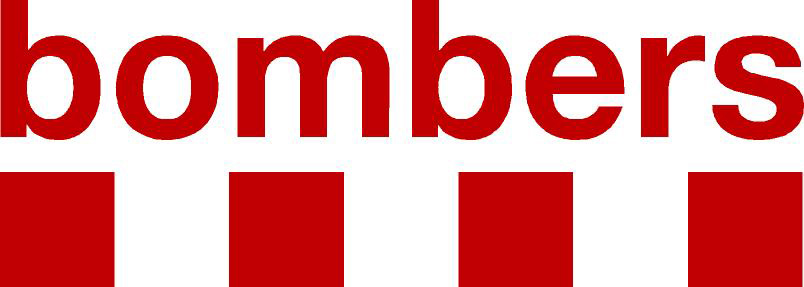 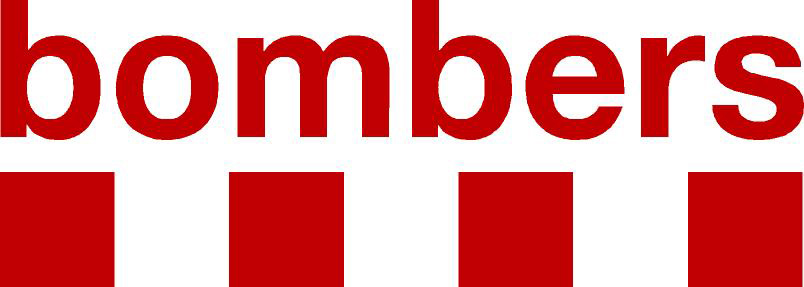                                                                                 Annex Dossier de premsa                                                                                            087 / 05 Agost 22 Actuacions dels Bombers de la Generalitat al medi natural detallades per comarques (Mesos gener a juliol. Anys 2020, 2021 i 2022)Actuacions de l’1 de gener fins al 31 de juliol de 2020Actuacions de l’1 de gener fins al 31 de juliol de 2021Actuacions de l’1 de gener fins al 31 de juliol de 2022ComarquesRecerca i/o rescat en medi fluvial (rius, barrancs, llacs)Recerca i/o rescat en medi marítimRecerca persones perdudesRescat de muntanyaRescat en coves i pousTOTALAlt Camp23510Alt Empordà4810426Alt Penedès13812Alt Urgell41014Alta Ribagorça311418Anoia61218Bages152531Baix Camp28919Baix Ebre312511Baix Empordà2892544Baix Llobregat11133348Baix Penedès145Barcelonès3137Berguedà92231Cerdanya41620Conca de Barberà134Garraf31812Garrigues11Garrotxa261523Gironès1359Maresme23314123Moianès246Montsià22419Noguera111113Osona5152242Pallars Jussà189Pallars Sobirà132024Pla de l'Estany123Pla d’Urgell11Priorat6410Ribera d'Ebre11Ripollès192838Segarra22Segrià3126Selva1382032Solsonès6612Tarragonès1247Terra Alta22Val d'Aran172937Vallès Occidental2134863Vallès Oriental2142137TOTAL44331874742740ComarquesRecerca i/o rescat en medi fluvial (rius, barrancs, llacs)Recerca i/o rescat en medi marítimRecerca persones perdudesRescat de muntanyaRescat en coves i pousTOTALAlt Camp3317Alt Empordà110102445Alt Penedès3912Alt Urgell121619Alta Ribagorça221124Anoia1013225Bages1103142Baix Camp1351423Baix Ebre2141724Baix Empordà752840Baix Llobregat14176688Baix Penedès22610Barcelonès21618Berguedà1524131Cerdanya612119Conca de Barberà448Fora de Catalunya11Garraf641323Garrigues2136Garrotxa161219Gironès351220Maresme1561931Moianès314Montsià235Noguera341522Osona3102336Pallars Jussà211316Pallars Sobirà112940Pla de l'Estany426Priorat16916Ribera d'Ebre2338Ripollès4104256Segarra112Segrià42118Selva22101832Solsonès1539Tarragonès9716Terra Alta31215Urgell112Val d'Aran173543Vallès Occidental166985Vallès Oriental83341TOTAL39512176837997ComarquesRecerca i/o rescat en medi fluvial (rius, barrancs, llacs)Recerca i/o rescat en medi marítimRecerca persones perdudesRescat de muntanyaRescat en coves i pousTOTALAlt Camp5712Alt Empordà414111746Alt Penedès17816Alt Urgell161522Alta Ribagorça11314Anoia82028Bages1183242Baix Camp161219Baix Ebre238619Baix Empordà1263351Baix Llobregat461541167Baix Penedès1146Barcelonès1311015Berguedà73340Cerdanya1127139Conca de Barberà156Fora de Catalunya11Garraf101819Garrigues22Garrotxa162431Gironès15814Maresme16221131Moianès134Montsià111710Noguera271322Osona1172038Pallars Jussà2312118Pallars Sobirà162734Pla de l'Estany134Priorat549Ribera d'Ebre2417Ripollès133539Segarra224Segrià4217Selva1681833Solsonès178Tarragonès114722Terra Alta336Urgell112Val d'Aran1076187Vallès Occidental175462Vallès Oriental72835TOTAL34752116656991